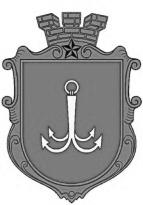 ОДЕСЬКА МІСЬКА РАДАПОСТІЙНА КОМІСІЯЗ ПИТАНЬ ПЛАНУВАННЯ, БЮДЖЕТУ І ФІНАНСІВ ________________№_________________на №______________від______________┌						┐ПРОТОКОЛ засідання комісії02.08.2023 року      10-30       каб. 307   Присутні:Звягін Олег СергійовичІєремія Василь ВолодимировичМакогонюк Ольга ОлександрівнаМороховський Вадим ВікторовичТанцюра Дмитро Миколайович Запрошені: СЛУХАЛИ: Інформацію заступника міського голови - директора Департаменту фінансів Одеської міської ради Бедреги С.М. по коригуванню бюджету Одеської міської територіальної громади на 2023 рік за листом Департаменту фінансів № 04-13/182/877 від 01.08.2023 року.Виступили: Мороховський В.В., Звягін О.С.Голосували за наступні коригування бюджету Одеської міської територіальної громади на 2023 рік:1. Департаментом фінансів Одеської обласної державної адміністрації надано листа від 18.07.2023 № 03.02-29/ (копія додається) стосовно визначення бюджету Одеської міської територіальної громади субвенції з місцевого бюджету (пільгове медичне обслуговування осіб, які постраждали внаслідок Чорнобильської катастрофи) у суму  331 763 грн.У зв’язку з цим, пропонується внести наступні зміни до загального фонду бюджету Одеської міської територіальної громади на 2023 рік:збільшити дохідну частину за кодом класифікації доходів 41053900 «Інші субвенції з місцевого бюджету» у сумі 331 763 грн;збільшити бюджетні призначення Департаменту праці та соціальної політики Одеської міської ради за КПКВКМБ 0813050 «Пільгове медичне обслуговування осіб, які постраждали внаслідок Чорнобильської катастрофи» (видатки споживання) у сумі                   331 763 грн.2. Розпорядженням Кабінету Міністрів України від 04 липня 2023 року № 596-р «Про розподіл у 2023 році субвенції з державного бюджету місцевим бюджетам на реалізацію проектів у рамках Програми з відновлення України» бюджету Одеської міської територіальної громади на 2023 рік передбачено 225 000 000 грн.Наказом Міністерства розвитку громад, територій та інфраструктури України від 23.07.2023р. № 630 затверджено перелік проєктів, які фінансуються за рахунок субвенції з державного бюджету місцевим бюджетам на реалізацію проєктів у рамках Програми з відновлення України (надалі – Наказ). Згідно з підпунктом 4 пункту 6 Порядку та умов надання субвенції з державного бюджету місцевим бюджетам на реалізацію проектів у рамках Програми з відновлення України, затвердженого постановою Кабінету Міністрів України від 15 грудня 2021 року               № 1324, умовами надання субвенції є співфінансування за рахунок місцевих бюджетів та інших джерел, не заборонених законодавством, на покриття витрат на сплату податків і зборів (у тому числі податку на додану вартість), комісії за конвертацію валюти, страхування, авторський нагляд тощо.Зважаючи на вищевказане, Управлінням капітального будівництва Одеської міської ради надані пропозиції (копія листа додається) щодо розподілу коштів Субвенції згідно з Наказом та відповідного співфінансування, які наведені у додатках 1, 2 до цього листа (додаються). Враховуючи визначені бюджетні призначення у бюджеті Одеської міської територіальної громади на 2023 рік на співфінансування вищезазначеної субвенції у сумі  5 000 000 грн, Управлінням капітального будівництва Одеської міської ради пропонується визначення додаткових 40 000 000 грн. Загальна сума співфінансування складатиме    45 000 000 грн.У зв’язку з цим, враховуючи листа Управління капітального будівництва Одеської міської ради, пропонується визначення у бюджеті Одеської міської територіальної громади на 2023 рік:надходжень спеціального фонду за кодом класифікації доходів бюджету 41033100 «Субвенція з державного бюджету місцевим бюджетам на реалізацію проектів в рамках Програми з відновлення України» у сумі 225 000 000 грн;бюджетних призначень спеціального фонду за КПКВКМБ 1517381 «Реалізація проектів в рамках Програми з відновлення України» у сумі 225 000 000 грн;бюджетних призначень спеціального фонду (бюджету розвитку) за КПКВКМБ 1517381 «Реалізація проектів в рамках Програми з відновлення України» у сумі 40 000 000 грн. Пропонується одночасне внесення наступних змін рішення Одеської міської ради від 30 листопада 2022 року № 1012-VІІІ «Про бюджет Одеської міської територіальної громади на 2023 рік»:Пункт 18 рішення доповнити абзацом:«- на реалізацію проектів, фінансування яких у 2023 році здійснюватиметься за рахунок коштів субвенції з державного бюджету місцевим бюджетам на реалізацію проектів в рамках Програми з відновлення України та коштів бюджету Одеської міської територіальної громади, визначених на співфінансування, згідно з додатком 83 до цього рішення.».Доповнити рішення додатком 83 «Видатки на реалізацію проектів, фінансування яких у 2023 році здійснюватиметься за рахунок коштів субвенції з державного бюджету місцевим бюджетам на реалізацію проектів в рамках Програми з відновлення України та коштів бюджету Одеської міської територіальної громади, визначених на співфінансування». Додаток 83 до рішення наведено у додатку 2 до цього листа (додається).3. На виконання протокольних доручень, наданих Одеським міським головою Трухановим Геннадієм під час проведення апаратної наради 24 липня 2023 року, (копія додається) головними розпорядниками бюджетних коштів надані пропозиції щодо:3.1. Скорочення непріоритетних та непершочергових видатків в умовах воєнного стану у загальній сумі 355 843 848 грн.Пропозиції щодо зменшення непріоритетних та непершочергових видатків, визначених за рахунок коштів загального фонду бюджету Одеської міської територіальної громади на 2023 рік (у розрізі головних розпорядників бюджетних коштів та бюджетних програм) наведені у додатку 3 до цього листа (додається).Пропозиції щодо зменшення непріоритетних та непершочергових видатків, визначених за рахунок коштів спеціального фонду Одеської міської територіальної громади на 2023 рік (у розрізі головних розпорядників бюджетних коштів, бюджетних програм на витрат бюджету розвитку) наведені у додатку 4 до цього листа (додається).3.2. Визначення додаткових бюджетних призначень на пріоритетні видатки в умовах воєнного стану в загальній сумі  - 271 817 550 грн, у тому числі:3.2.1. Департаментом муніципальної безпеки Одеської міської ради надані пропозиції (копії листів додаються) щодо визначення додаткових бюджетних призначень для реалізації заходів Міської цільової програми «Безпечне місто Одеса» на 2020-2023 роки та Міської цільової програми сприяння розвитку підрозділів територіальної оборони та добровольчих формувань територіальної громади міста Одеси на 2022 – 2025 роки, зміни до яких планується внести на розгляд Одеській міській раді відповідно до рішень Виконавчого комітету Одеської міської ради, прийнятих на позачерговому засіданні, яке відбулось 27 липня 2023 року, у загальній сумі 193 217 550 грн, у тому числі:1) за КПКВКМБ 2218240 «Заходи та роботи з територіальної оборони» спеціальний фонд (бюджет розвитку) найменування витрат бюджету розвитку: «Придбання обладнання і предметів довгострокового користування» – 150 000 000 грн.2) за КПКВКМБ 2219800 «Субвенція з місцевого бюджету державному бюджету на виконання програм соціально-економічного розвитку регіонів» - 43 217 550 грн, у тому числі:- загальний фонд (видатки споживання) – 13 345 900 грн;- спеціальний фонд (бюджет розвитку) – 29 871 650 грн, у тому числі за найменуваннями витрат бюджету розвитку:3.2.2. Для забезпечення реалізації заходів Міської цільової програми надання соціальних послуг та інших видів допомоги вразливим верствам населення міста Одеси на 2021-2023 роки, враховуючи зміни, які вносяться на розгляд Одеській міській раді, пропонується визначення додаткових бюджетних призначень загального фонду за КТПКВКМБ 3242 «Інші заходи у сфері соціального захисту і соціального забезпечення» (видатки споживання) у загальній сумі 36 500 000 грн, у тому числі:3.2.3. Департаментом освіти та науки Одеської міської ради надані пропозиції (копії листів додаються) щодо визначення додаткових бюджетних призначень у сумі                42 100 000 грн, що пов’язано з наступним:для ліквідації наслідків руйнувань будівель закладів освіти внаслідок нічних ракетних ударів по місту Одесі авіацією держави агресора росії в липні 2023 року необхідно 34 100 000 грн. Пропозиції Департаменту освіти та науки Одеської міської ради по внесенню змін до бюджету Одеської міської територіальної громади на 2023 рік (ліквідація наслідків руйнувань) за КПКВКМБ, КЕКВ та найменуванням витрат бюджету розвитку наведено у додатку 5 до цього листа (додається);для усунення аварій в бюджетних установах, а саме: ліквідації аварійного стану покрівель в 3-х закладах дошкільної освіти та 3-х закладах загальної середньої освіти необхідно 8 000 000 грн. Пропозиції Департаменту освіти та науки Одеської міської ради по внесенню змін до бюджету Одеської міської територіальної громади на 2023 рік (ліквідація аварійного стану покрівель) за КПКВКМБ, КЕКВ та найменуванням витрат бюджету розвитку наведено у додатку 6 до цього листа (додається).	Враховуючи зазначене у пунктах 2, 3 цього листа, пропонується зменшені бюджетних призначень у загальній сумі 355 843 848 грн спрямувати на визначення додаткових бюджетних призначень у сумі 311 817 550 грн та за КПКВКМБ 3717370 «Реалізація інших заходів щодо соціально-економічного розвитку територій» у сумі                    44 026 298 грн за головним розпорядником бюджетних коштів – Департамент фінансів Одеської міської ради (найменування витрат бюджету розвитку: «Інші видатки (нерозподілені видатки)»).	4. Департаментом з благоустрою міста Одеської міської ради надані пропозиції (копія листа додається) щодо перерозподілу бюджетних призначень спеціального фонду (буджету розвитку) та визначення додаткових бюджетних призначень у сумі 15 000 000 грн, у зв’язку з невідкладними роботами щодо ліквідації наслідків збройної агресії Російської Федерації, пов’язаних з пошкодженням будівель та споруд. 	Відповідно до чинного бюджетного законодавства визначення додаткових бюджетних призначень повинно здійснюватись згідно з видатками, відображеними у міській програмі, яка затверджується міською радою. Вказані видатки відносяться до Міської цільової програми благоустрою м. Одеси на 2022-2026 роки, які у діючій Програмі наразі не визначені, проект Програми до Департаменту фінансів Одеської міської ради не надходив.Враховуючи вищевизначене, пропонується розглянути зміни до бюджету Одеської міської територіальної громади на 2023 рік лише в частині перерозподілу бюджетних призначень спеціального фонду (буджету розвитку), визначених за КПКВКМБ 2416030 «Організація благоустрою населених пунктів», у тому числі за найменуваннями витрат бюджету розвитку:За – одноголосно. ВИСНОВОК: Погодити коригування бюджету Одеської міської територіальної громади на 2023 рік за листом Департаменту фінансів Одеської міської ради  № 04-13/182/877 від 01.08.2023 року.Виступив депутат Ієремія В.В. щодо проєктування та капітального ремонту будівлі з впровадженням енергозберігаючих технологій Одеської гімназії № 47 Одеської міської ради за адресою:вул. Льва Толстого, 8СЛУХАЛИ: Інформацію заступника міського голови - директора Департаменту фінансів Одеської міської ради Бедреги С.М. по коригуванню бюджету Одеської міської територіальної громади на 2023 рік за листом Департаменту фінансів № 04-13/184/891 від 01.08.2023 року.1. Департаментом фінансів Одеської обласної державної адміністрації надано листи щодо зміни обсягу міжбюджетних трансфертів бюджету Одеської міської територіальної громади:1.1.  від 31.07.2023 № 1825/03/02.03-25/2-23 (копія додається) стосовно зменшення бюджету Одеської міської територіальної громади обсягу субвенції з місцевого бюджету на виплату грошової компенсації за належні для отримання жилі приміщення для внутрішньо переміщених осіб, які захищали незалежність, суверенітет та територіальну цілісність України і брали безпосередню участь в антитерористичній операції, забезпеченні її проведення, перебуваючи безпосередньо в районах антитерористичної операції у період її проведення, у здійсненні заходів із забезпечення національної безпеки і оборони, відсічі і стримування збройної агресії Російської Федерації у Донецькій та Луганській областях, забезпеченні їх здійснення, перебуваючи безпосереденьо в районах та у період здійснення зазначених заходів, та визнані особами з інвалідністю внаслідок війни III групи відповідно до пунктів 11 - 14 частини другої статті 7 або учасниками бойових дій відповідно до пунктів 19 - 21 частини першої статті 6 Закону України «Про статус ветеранів війни, гарантії їх соціального захисту», та які потребують поліпшення житлових умов за рахунок відповідної субвенції з державного бюджету у суму 2 351 206 грн.У зв’язку з цим, пропонується внести наступні зміни до бюджету Одеської міської територіальної громади на 2023 рік:зменшити дохідну частину загального фонду за кодом класифікації доходів 41050600 «Субвенція з місцевого бюджету на виплату грошової компенсації за належні для отримання жилі приміщення для внутрішньо переміщених осіб, які захищали незалежність, суверенітет та територіальну цілісність України і брали безпосередню участь в антитерористичній операції, забезпеченні її проведення, перебуваючи безпосередньо в районах антитерористичної операції у період її проведення, у здійсненні заходів із забезпечення національної безпеки і оборони, відсічі і стримування збройної агресії Російської Федерації у Донецькій та Луганській областях, забезпеченні їх здійснення, перебуваючи безпосереденьо в районах та у період здійснення зазначених заходів, та визнані особами з інвалідністю внаслідок війни III групи відповідно до пунктів 11 - 14 частини другої статті 7 або учасниками бойових дій відповідно до пунктів 19 - 21 частини першої статті 6 Закону України «Про статус ветеранів війни, гарантії їх соціального захисту», та які потребують поліпшення житлових умов за рахунок відповідної субвенції з державного бюджету» у сумі 2 351 206 грн;зменшити бюджетні призначення спеціального фонду (бюджету розвитку) Департаменту праці та соціальної політики Одеської міської ради за КПКВКМБ 0813222 «Грошова компенсація за належні для отримання жилі приміщення для внутрішньо переміщених осіб, які захищали незалежність, суверенітет та територіальну цілісність України і брали безпосередню участь в антитерористичній операції, забезпеченні її проведення, перебуваючи безпосередньо в районах антитерористичної операції у період її проведення, у здійсненні заходів із забезпечення національної безпеки і оборони, відсічі і стримування збройної агресії Російської Федерації у Донецькій та Луганській областях, забезпеченні їх здійснення, перебуваючи безпосередньо в районах та у період здійснення зазначених заходів, та визнані особами з інвалідністю внаслідок війни III групи відповідно до пунктів 11 - 14 частини другої статті 7 або учасниками бойових дій відповідно до пунктів 19 - 21 частини першої статті 6 Закону України «Про статус ветеранів війни, гарантії їх соціального захисту», та які потребують поліпшення житлових умов» (найменування витрат бюджету розвитку: Субвенція з місцевого бюджету на виплату грошової компенсації за належні для отримання жилі приміщення для внутрішньо переміщених осіб, які захищали незалежність, суверенітет та територіальну цілісність України і брали безпосередню участь в антитерористичній операції, забезпеченні її проведення, перебуваючи безпосередньо в районах антитерористичної операції у період її проведення, у здійсненні заходів із забезпечення національної безпеки і оборони, відсічі і стримування збройної агресії Російської Федерації у Донецькій та Луганській областях, забезпеченні їх здійснення, перебуваючи безпосередньо в районах та у період здійснення зазначених заходів, та визнані особами з інвалідністю внаслідок війни III групи відповідно до пунктів 11 - 14 частини другої статті 7 або учасниками бойових дій відповідно до пунктів 19 - 21 частини першої статті 6 Закону України «Про статус ветеранів війни, гарантії їх соціального захисту», та які потребують поліпшення житлових умов за рахунок відповідної субвенції з державного бюджету) у сумі 2 351 206 грн.зменшити обсяг коштів, що передаються iз загального фонду бюджету до бюджету розвитку (спеціального фонду) (код фінансування бюджету 208400 (602400)) у сумі 2 351 206 грн.1.2. від 01.08.2023 № 1838/03/02.02-20/2-23 стосовно збільшення бюджету Одеської міської територіальної громади обсягу субвенції з обласного бюджету Одеської області на виконання інвестиційних проектів у сумі 5 000 000 грн, у тому числі на:- капітальний ремонт підвальних приміщень (захисної споруди - найпростіше укриття) в Одеському закладі дошкільної освіти «Ясла-садок» № 300 комбінованого типу Одеської міської ради за адресою: м. Одеса, вул. Маршала Говорова, 5 – 2 000 000 грн;- проєктування, капітальний ремонт та облаштування споруди цивільного захисту (укриття) в Одеському ліцеї № 10 імені льотчиків-космонавтів Г.Т. Добровольського та               Г.С. Шоніна Одеської міської ради за адресою: м. Одеса, вул. Десятого квітня, 22 –                  3 000 000 грн.У зв’язку з цим, пропонується внести наступні зміни до бюджету Одеської міської територіальної громади на 2023 рік:збільшити дохідну частину спеціального фонду (бюджету розвитку) за кодом класифікації доходів 41053400 «Субвенція з місцевого бюджету на виконання інвестиційних проектів» у сумі 5 000 000 грн;збільшити бюджетні призначення спеціального фонду (бюджету розвитку) Департаменту освіти та науки Одеської міської ради за КПКВКМБ 0617368 «Виконання інвестиційних проектів за рахунок субвенцій з інших бюджетів» у сумі 5 000 000 грн, у тому числі за найменуваннями витрат бюджету розвитку:Субвенція з обласного бюджету Одеської області на виконання інвестиційних проектів - капітальний ремонт підвальних приміщень (захисної споруди - найпростіше укриття) в Одеському закладі дошкільної освіти "Ясла-садок" № 300 комбінованого типу Одеської міської ради за адресою: м. Одеса, вул. Маршала Говорова, 5 – 2 000 000 грн;Субвенція з обласного бюджету Одеської області на виконання інвестиційних проектів - проєктування, капітальний ремонт та облаштування споруди цивільного захисту (укриття) в Одеському ліцеї № 10 імені льотчиків-космонавтів Г.Т. Добровольського та Г.С. Шоніна Одеської міської ради за адресою: м. Одеса, вул. Десятого квітня, 22 –  3 000 000 грн.2. У зв’язку з технічними помилками, допущеними у додатках до листа Департаменту фінансів Одеської міської ради від 01.08.2023 № 04-13/182/877 необхідно:1)  у додатку 3 пропозиції по Управлінню з питань взаємодії з органами самоорганізації населення Одеської міської ради викласти у наступній редакції:2)  у додатку 5:зменшити бюджетні призначення загального фонду за КПКВКМБ 0611010 «Надання дошкільної освіти» (видатки споживання) на суму 300 000 грн; збільшити бюджетні призначення загального фонду за КПКВКМБ 0611021 «Надання загальної середньої освіти закладами загальної середньої освіти за рахунок коштів місцевого бюджету» (видатки споживання) на суму 300 000 грн. За – одноголосно. ВИСНОВОК: Погодити коригування бюджету Одеської міської територіальної громади на 2023 рік за листом Департаменту фінансів Одеської міської ради  № 04-13/184/891 від 01.08.2023 року.СЛУХАЛИ: Інформацію заступника міського голови - директора Департаменту фінансів Одеської міської ради Бедреги С.М. по коригуванню бюджету Одеської міської територіальної громади на 2023 рік за листом Департаменту фінансів № 04-13/185/893 від 02.08.2023 року.	1. В доповнення до пункту 4 листа Департаменту фінансів Одеської міської ради від 01.08.2023 № 04-13/182/877, у зв’язку з внесенням на розгляд Одеській міській раді змін до Міської цільової програми благоустрою м. Одеси на 2022-2026 роки, які погоджені Департаментом фінансів Одеської міської ради, для проведення невідкладних робіт щодо ліквідації наслідків збройної агресії Російської Федерації, пов’язаних з пошкодженням будівель та споруд, пропонується визначити додаткові бюджетні призначення за КПКВКМБ 2416030 «Організація благоустрою населених пунктів» у сумі 15 000 000 грн, у тому числі:- загального фонду (видатки споживання) - 5 000 000 грн;- спеціального фонду (бюджету розвитку) - 10 000 000 грн, у тому числі за найменуванями витрат бюджету розвитку:2. Управлінням капітального будівництва Одеської міської ради, у зв’язку з необхідністю коригування проєктно-кошторисної документації з урахуванням змін державних будівельних норм та необхідністю будівництва сховища (укриття), надані пропозиції (копія листа додається) щодо визначення додаткових бюджетних призначень спеціального фонду (бюджету розвитку) за КПКВКМБ 1517321 «Будівництво освітніх установ та закладів» (найменування витрат бюджету розвитку: «Проектування та будівництво дитячого садка в межах вулиць: Маршала Говорова, Сегедської, Зоопаркової, Армійської в м. Одесі») у сумі 1 000 000 грн.Визначення додаткових бюджетних призначень у сумі 16 000 000 грн пропонується за рахунок зменшення бюджетних призначень за КПКВКМБ 3717370 «Реалізація інших заходів щодо соціально-економічного розвитку територій» за головним розпорядником бюджетних коштів – Департамент фінансів Одеської міської ради (найменування витрат бюджету розвитку: «Інші видатки (нерозподілені видатки)») у сумі 16 000 000 грн.За – одноголосно. ВИСНОВОК: Погодити коригування бюджету Одеської міської територіальної громади на 2023 рік за листом Департаменту фінансів Одеської міської ради  № 04-13/185/893 від 02.08.2023 року.СЛУХАЛИ: Інформацію заступника міського голови - директора Департаменту фінансів Одеської міської ради Бедреги С.М. щодо проєкту рішення «Про внесення змін до рішення Одеської міської ради від                  30 листопаду 2022 року № 1012-VІІІ «Про бюджет Одеської міської територіальної громади на 2023 рік».Голосували за проєкт рішення «Про внесення змін до рішення Одеської міської ради від 30 листопаду 2022 року № 1012-VІІІ «Про бюджет Одеської міської територіальної громади на 2023 рік»:За – одноголосно.ВИСНОВОК: Підтримати проєкт рішення «Про внесення змін до рішення Одеської міської ради від 30 листопаду 2022 року № 1012-VІІІ «Про бюджет Одеської міської територіальної громади на 2023 рік та внести його на розгляд позачергової сесії Одеської міської ради. Заступникголови комісії					Вадим МОРОХОВСЬКИЙСекретар комісії					Ольга МАКОГОНЮКпл. Думська, 1, м. Одеса, 65026, УкраїнаБедрегаСвітлана Миколаївна   - заступник міського голови - директор Департаменту фінансів Одеської міської ради;АнтонишакОксана Степанівна  - депутат Одеської міської ради. Субвенція з місцевого бюджету державному бюджету на виконання програм соціально-економічного розвитку регіонів  - капітальні трансферти військовим частинам повітряного командування  «Південь»,  згідно з Міською цільовою програмою «Безпечне місто Одеса» на 2020-2023 роки20 675 650 грнСубвенція з місцевого бюджету державному бюджету на виконання програм соціально-економічного розвитку регіонів  - капітальні трансферти військовій частині А7367  згідно з Міською цільовою програмою «Безпечне місто Одеса» на 2020-2023 роки3 480 000 грнСубвенція з місцевого бюджету державному бюджету на виконання програм соціально-економічного розвитку регіонів - капітальні трансферти  військовій частині 3012 Національної гвардії України згідно з Міською цільовою програмою «Безпечне місто Одеса» на 2020-2023 роки5 500 000 грнСубвенція з місцевого бюджету державному бюджету на виконання програм соціально-економічного розвитку регіонів  - капітальні трансферти військовій частині А2238  згідно з Міською цільовою програмою «Безпечне місто Одеса» на 2020-2023 роки216 000 грнЗахід Програми / Головний розпорядник бюджетних коштівСума, грн8.10. Надання адресної матеріальної допомоги громадянам, житло яких постраждало внаслідок збройної агресії Російської Федерації проти України на території міста Одеси, усього, у т. ч.:35 000 000Київська районна адміністрація Одеської міської ради5 000 000Хаджибейська районна адміністрація Одеської міської ради5 000 000Приморська районна адміністрація Одеської міської ради15 000 000Пересипська районна адміністрація Одеської міської ради10 000 0008.4. Надання адресної матеріальної допомоги згідно з розпорядженнями голів районних адміністрацій Одеської міської ради1 500 000Пересипська районна адміністрація Одеської міської ради1 500 000ВСЬОГО500 000Ліквідація (капітальний ремонт) наслідків руйнувань на об’єктах благоустрою міста-3 900 000 грнЛіквідація (капітальний ремонт) наслідків руйнувань (демонтаж, розгрібання завалів) за адресою: м. Одеса, вул. Косовська, 4-а+1 400 000 грнЛіквідація (капітальний ремонт) наслідків руйнувань (демонтаж, розгрібання завалів) за адресою: м. Одеса, просп. Небесної сотні, 4/2+ 1 300 000 грнЛіквідація (капітальний ремонт) наслідків руйнувань (демонтаж, розгрібання завалів) за адресою: м. Одеса, пров. Штабний, 1+ 1 200 000 грнНаправлені пропозиціїНаправлені пропозиціїНаправлені пропозиціїУточнені пропозиціїУточнені пропозиціїУточнені пропозиціїКПКВКМБРазом (видатки споживання)Примітка КПКВКМБРазом (видатки споживання)Примітка 3610160 "Керівництво і управління у відповідній сфері у містах (місті Києві), селищах, селах, територіальних громадах"-404 300Заходи щодо протидії коронавірусу, видатки на реалізацію "Міської цільової програми розвитку органів самоорганізації населення в м. Одесі на 2020-2024 роки" (КЕКВ 2120 "Нарахування на заробітну плату")3610160 "Керівництво і управління у відповідній сфері у містах (місті Києві), селищах, селах, територіальних громадах"-4 300Заходи щодо протидії коронавірусу3610180 «Інша діяльність у сфері державного управління»-400 000Видатки на реалізацію "Міської цільової програми розвитку органів самоорганізації населення в    м. Одесі на 2020-2024 роки"(КЕКВ2120 Нарахування на заробітну плату)Разом-404 300хх-404 300х - Ліквідація (капітальний ремонт) наслідків руйнувань (демонтаж, розгрібання завалів) за адресою: м. Одеса, вул. Приморська, 26+1 000 000 грн - Ліквідація (капітальний ремонт) наслідків руйнувань (демонтаж, розгрібання завалів) за адресою: м. Одеса, вул. Дача Ковалевського, 93+4 500 000 грн - Ліквідація (капітальний ремонт) наслідків руйнувань (демонтаж, розгрібання завалів) за адресою: м. Одеса, Фонтанська дор., 10+4 500 000 грн